Занятиепо формированию элементарных  математических представлений встаршей группе «Игра - путешествие»                                                                        Составила:                                                      воспитатель   Андреева Н.А Программное содержание:Познакомить детей с приёмом измерения жидких тел. Подвести к пониманию обратной зависимости результата измерения от избранной мерки. (Приёмы: игровая ситуация «Всем ли детям хватит воды напиться из кувшина?», вопросы, поощрение)Упражнять в прямом и обратном счёте.Закрепить:- Знания о геометрических формах, величине предметов (ширина). (Приёмы: показ образца, напоминание, проблемная ситуация (что нужно сделать, чтобы поехать в вело - путешествие?).-Прямой и обратный счет. (Приёмы: знания о ширине предметов (Приёмы: сравнение на глаз; в случае неправильных ответов – способом приложения), поощрения.    -Умение определять предыдущее и последующее число к заданному;Развивать:- Логическое мышление, внимание, воображение (Приёмы: головоломки,  картинки-загадки, вопросы)Воспитывать интерес к Южному Уралу, его природе. (Приёмы: анимации и красочные фотографии лесов, полей Южного Урала).Ход занятия.Воспитатель. – Дети, вы когда-нибудь отправлялись в путешествие? (несколько ответов детей)    - Хотите отправиться в путешествие вместе со мной по нашему родному краю?   Сегодня у нас необычное путешествие:  мы отправимся путешествовать по полям и лесам Южного Урала на велосипедах!!! (изображение поля, леса). Я – ваш гид и вело – инструктор, и вас всех принимаю в отряд вело - туристов.        Воспитатель. Мой велосипед готов к путешествию. (Демонстрация анимации велосипеда с велосипедистом)  А ваши  велосипеды еще в разобранном виде. Назовите, на какие геометрические фигуры похожи части велосипеда (опрос нескольких детей). Теперь соберите все части. (Дети на столах выкладывают из  геометрических фигур велосипед).Молодцы, туристы! Ваш транспорт теперь готов. Вспомните, что особенно необходимо туристам, чтобы не заблудиться в путешествии? (Компас. Показать компас на экране и в случае затруднений детей и в случае правильного ответа)  Воспитатель. У меня есть разные ремешки для компасов: для взрослых и для детей Широкие ремешки – для взрослых, а узкие – для детей. Помогите подобрать ремешок для меня и для вас. (Дети сравнивают на глаз пары ремешков; при ошибке накладывают один ремешок на другой, сравнивая по ширине). Воспитатель поощряет детей; предлагает детям, правильно выполнившим задание, объяснить действия затрудняющимся.Теперь мы почти можем отправляться в путешествие. Чтобы мы были готовы к любым неожиданностям, встречающимся на пути каждого путешественника, проведём разминку:Разминка.Решим задачи:1)Лягушонок  поспорил с совёнком, сколько грибов растёт на поляне (воспитатель показывает картинку, на которой изображён лягушонок сидящий на большом грибе, а перед ним -6 маленьких грибков).2) Раз к зайчонку на обед прискакал дружок сосед.    На пенёк зайчата сели, и по две морковки съели!    Кто считать, ребята ловок?    Сколько съедено морковок? ( Ответы детей)Воспитатель: «Вот теперь все мы готовы! Можно отправляться! Начинаем счёт и отсчёт времени!»  Предлагает детям сосчитать до 10 и обратно прямой счёт (от 1 до 10)2)       обратный счёт (от 10 до 1) Самостоятельное выполнение детьми:Задание №1. Какое количество кружков надо нарисовать в пустой клетке. Задание №2. Сосчитай предметы в каждой группе и закрась столько же кружочков под рисунком. 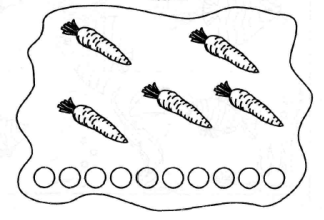 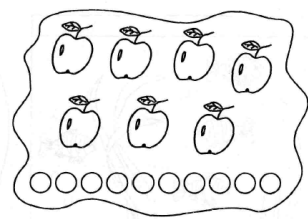 Задание № 3 « Найди соседа чисел». 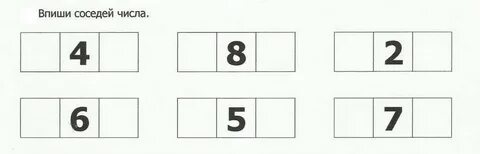 Задание № 4.  «Сосчитай  фигуры». Какие фигуры вы видите? Сколько их? 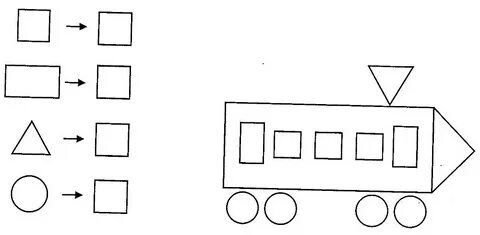     Задание №5. «Дорисуй недостающую геометрическую форму» 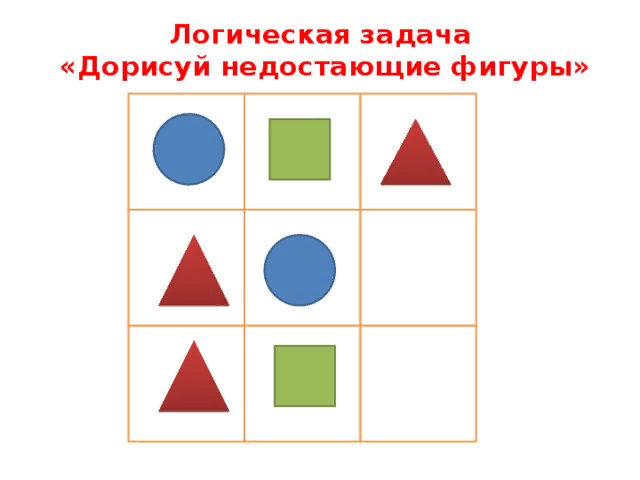 Задание №6. Раскрась столько предметов, сколько показывает цифра.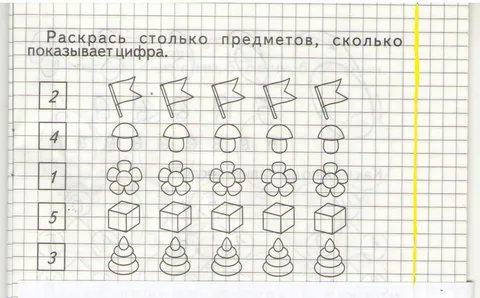 Физминутка. (Танец утят).Воспитатель. Мы с вами добрались до детского сада. (Фото детского сада)- Как хочется пить!  А вы, дети, хотите пить? Давайте измерим стаканами – мерками  - количество воды в кувшине и посмотрим, всем ли хватит? (Разливает в мерные стаканчики (по числу детей) воду из кувшина). Спрашивает: «Так как можно измерить жидкость при необходимости? (Предположительный ответ – с помощью других ёмкостей, или другой посуды: кружками, чашками, стаканами разной величины).Воспитатель. Понравилось вам такое путешествие? А что особенно понравилось? (Обобщает ответы детей,  чем занимались на занятии – т.е. подводит итог, поощряет детей, наиболее ярко проявивших себя в занятии;  успехи отдельных детей по сравнению с прошлыми успехами)Мне с вами было интересно путешествовать по полям и лесам. Вы молодцы, ребятки. И, если вы захотите, мы ещё будем путешествовать по родному краю – Южному Уралу.